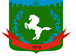 Томская область Томский районМуниципальное образование «Зональненское сельское поселение»ИНФОРМАЦИОННЫЙ БЮЛЛЕТЕНЬПериодическое официальное печатное издание, предназначенное для опубликованияправовых актов органов местного самоуправления Зональненского сельского поселенияи иной официальной информации                                                                                                                         Издается с 2005г.  п. Зональная Станция                                                                         	              № 1/Д от 26.01.2021ТОМСКАЯ ОБЛАСТЬТОМСКИЙ РАЙОНАДМИНИСТРАЦИЯ ЗОНАЛЬНЕНСКОГО СЕЛЬСКОГО ПОСЕЛЕНИЯПОСТАНОВЛЕНИЕ«25» января 2021г.	                                   № 7/ДОб утверждении дизайн-проекта благоустройства общественной территории, отобранной для рейтингового голосования рамках реализации регионального проекта «Формирование комфортной городской среды»В соответствии с Федеральным законом от 06.10.2003 N 131-ФЗ «Об общих принципах организации местного самоуправления в Российской Федерации», Федеральным законом от 21.07.2014 №212-ФЗ «Об основах общественного контроля в Российской Федерации», постановлением Администрации Томского района от 24.01.2019 №32-1 «О порядке организации и проведения рейтингового голосования по отбору общественных территорий, подлежащих благоустройству в первоочередном порядке в рамках муниципальной программы «Формирование комфортной среды в Томском районе на 2018-2022 годы», в целях выявления учета мнения населения Томского района по вопросам благоустройства территории Томского района,ПОСТАНОВЛЯЮ:Утвердить дизайн-проект по благоустройству общественной территории «Парк культуры и отдыха «Южный» мкр. Южные ворота», которая предложена для рейтингового голосования по отбору общественной территории, подлежащей благоустройству в первоочередном порядке в 2021 году в рамках муниципальной программы «Формирование комфортной среды в Томском районе на 2018-2022 годы», согласно приложению, к настоящему постановлению. Установить, что при проведении общественных обсуждений с 12 января 2021 года по 22 января 2021 года приняло участие 105 человек, из них:- по телефону – 100 человек;- почтовым отправлением в письменном виде –5 человек.3. Опубликовать настоящее постановление в официальном печатном издании «Информационный бюллетень» Зональненского сельского поселения и разместить на официальном сайте муниципального образования «Зональненское сельское поселение»  (www.admzsp.ru)4.   Контроль за исполнением данного постановления оставляю за собой.Глава поселения (Глава Администрации)                                   		                                    Е.А. Коновалова